BM 05/7.1PERSONNAL INFORMATION / THÔNG TIN CÁ NHÂNEDUCATION & TRAINING COURSES / HỌC VẤN & KHÓA ĐÀO TẠO(*) Kindly list up your highest to lowest degrees, long-term to short-term courses / (*) Vui lòng kê khai bằng cấp cao nhất đến thấp nhất, khóa học dài hạn đến ngắn hạn.LANGUAGES & COMPUTER SKILLS / NGOẠI NGỮ & KỸ NĂNG MÁY TÍNH(*) VG = Very good, G = Good, E = Enough, NG = Not good / (*) VG = Rất tốt, G = Tốt, E = Vừa đủ, NG = Không tốt  WORK EXPERIENCES / KINH NGHIỆM LÀM VIỆCSERIOUS DISEASE IF ANY/ BỆNH NGHIÊM TRỌNG NẾU CÓFAMILY MEMBERS WORKING AT VIETNAM SUZUKI CORPORATION IF ANY/ THÀNH VIÊN GIA ĐÌNH LÀM VIỆC TẠI CÔNG TY SUZUKI NẾU CÓEXPECTED WORKING CONDITIONS / ĐIỀU KIỆN LÀM VIỆC MONG MUỐNCANDIDATE'S COMMITMENT / CAM KẾT CỦA ỨNG VIÊNI commit the information declared herein is to apply for a job at VIETNAM SUZUKI CORPORATION, and is true. I voluntarily submit the information regardless of sources (website, email, phone, etc), and consent to SUZUKI to use and share such information with parties relating to the application, interview, and storage of my information. I approve that in case of not being suitable for the position I have applied for, SUZUKI may still retain my information for other positions. I agree that the term and form of storage and deletion of my information will be at SUZUKI's discretion. / Thông tin kê khai tại đây nhằm ứng tuyển công việc tại CÔNG TY VIỆT NAM SUZUKI, tôi cam đoan những gì kê khai là sự thật. Bằng việc gửi thông tin bất kể qua các nguồn (website, email, điện thoại,…), tôi tự nguyện gửi và đồng ý cho SUZUKI sử dụng cũng như chia sẻ thông tin cho các bên liên quan đến việc ứng tuyển, phỏng vấn và lưu trữ thông tin của tôi. Tôi chấp thuận rằng trường hợp tôi không phù hợp cho công việc ứng tuyển, SUZUKI vẫn có thể lưu giữ thông tin của tôi cho các vị trí khác. Tôi đồng ý rằng thời hạn, hình thức lưu trữ và xóa thông tin của tôi sẽ do SUZUKI quyết định.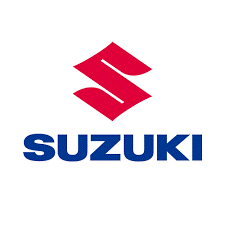 APPLICATION FORMSƠ YẾU LÝ LỊCHAPPLICATION FORMSƠ YẾU LÝ LỊCHPlease insert your photo hereVui lòng dán hình tại đâyApply forỨng tuyển choFirst position / Vị trí 1:  First position / Vị trí 1:  Please insert your photo hereVui lòng dán hình tại đâyApply forỨng tuyển choSecond position / Vị trí 2:Second position / Vị trí 2:Please insert your photo hereVui lòng dán hình tại đâyHow did you know of our recruitment? Bạn biết được thông tin tuyển dụng từ đâu?How did you know of our recruitment? Bạn biết được thông tin tuyển dụng từ đâu?Full name / Họ và tên Male / Nam Female / Nữ Year of birth / Năm sinh Married / Đã kết hôn Single / Độc thânResident place / Cư trú Chỉ kê khai tỉnh, thành phố / Only declare your province, cityChỉ kê khai tỉnh, thành phố / Only declare your province, cityChỉ kê khai tỉnh, thành phố / Only declare your province, cityPhone / Điện thoạiEmailDegrees, certificatesBằng cấp, chứng chỉName of Institution Tên trường Major Chuyên ngànhFrom / TừTo / ĐếnName of training course Tên khóa đào tạoName of training organizationTên của đơn vị đào tạoMajor Chuyên ngànhFrom / TừTo / ĐếnForeign LanguageNgoại ngữCertificate & ScoreChứng chỉ & ĐiểmListening NgheSpeaking NóiReading ĐọcWriting ViếtName of the program, software / Tên chương trình, phần mềmName of the program, software / Tên chương trình, phần mềmLevel /  Mức độLevel /  Mức độLevel /  Mức độLevel /  Mức độOther skills / Kỹ năng khácOther skills / Kỹ năng khácLevel /  Mức độLevel /  Mức độLevel /  Mức độLevel /  Mức độFrom month/year to month/year Từ tháng năm đến tháng nămName, business field and location of your previous company Tên công ty, lĩnh vực hoạt động, địa điểmPosition and gross salary Chức vụ và lương trước thuế(1.000VNĐ)Describe your experience Mô tả kinh nghiệm làm việcReason(s) for resignation Lý do nghỉ việc No/ Không Yes/ CóDisease/Bệnh:……………………………………………………………………Time/ Thời gian: …………………………………………………………………Full NameHọ và tênPositionCông việcDepartmentPhòng banExpected Gross Salary VNDMức lương mong muốn trước thuế Other ConditionsCác điều kiện khácExpected date of employment: __/___/____Ngày nhận việc dự kiến:           __/___/____Date / Ngày: ______________________(sign here with your full name)(ký tên ghi rõ họ tên)